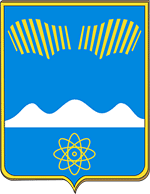 АДМИНИСТРАЦИЯ ГОРОДА ПОЛЯРНЫЕ ЗОРИ С ПОДВЕДОМСТВЕННОЙ ТЕРРИТОРИЕЙПОСТАНОВЛЕНИЕ«___» декабря2020 г.								№_______О признании утратившими силу постановлений администрацииРуководствуясь Федеральным законом от 24 июня 1998 года № 89-ФЗ «Об отходах производства и потребления», Федеральным законом от 06 октября 2003 года № 131-ФЗ «Об общих принципах организации местного самоуправления в Российской Федерации», в соответствии с Правилами внешнего благоустройства муниципального образования город Полярные Зори с подведомственной территорией, утвержденными решением Совета депутатов г. Полярные Зори от 30 октября 2017 года № 234, в целях привидения муниципальных правовых актов в соответствие с действующим федеральным законодательством, законодательством субъектов Российской Федерации,п о с т а н о в л я ю: Признать утратившими силу:1.1 Постановление администрации города Полярные Зори с подведомственной территорией от 08.06.2007 № 410 «О санитарном содержании территорий населенных пунктов муниципального образования»; 1.2 Постановление администрации города Полярные Зори с подведомственной территорией от 20.02.2008 № 95 «О внесении изменений в Порядок санитарного содержания территорий населенных пунктов муниципального образования город Полярные Зори с подведомственной территорией»;  1.3 Постановление администрации города Полярные Зори с подведомственной территорией от 29.06.2009 № 461 «О внесении изменений в Порядок санитарного содержания территорий населенных пунктов муниципального образования город Полярные Зори с подведомственной территорией»;  1.4 Постановление администрации города Полярные Зори с подведомственной территорией от 23.12.2009 № 1158 «О внесении изменений в Порядок санитарного содержания территорий населенных пунктов муниципального образования город Полярные Зори с подведомственной территорией»; 1.5 Постановление администрации города Полярные Зори с подведомственной территорией от 27.05.2014 № 565 «О внесении изменений в постановление администрации города от 08.06.2007 № 410»; 1.6 Постановление администрации города Полярные Зори с подведомственной территорией от 01.09.2016 № 903 «О внесении изменений в Порядок санитарного содержания территорий населенных пунктов муниципального образования город Полярные Зори с подведомственной территорией»; 1.7 Постановление администрации города Полярные Зори с подведомственной территорией от 05.09.2017 № 1095 «О внесении изменений в Порядок санитарного содержания территорий населенных пунктов муниципального образования город Полярные Зори с подведомственной территорией».2. Настоящее постановлениевступает в силу со дня официального опубликования.Глава города Полярные Зорис подведомственной территорией					      М. О. ПуховВизы согласования:Начальник МКУ «УГХ» ____________ Смирнов Л. Н. «____» ___________2020г.Правовой отдел _________________ ______________ «____» ___________ 2020г. Крутиков А. В.1 – дело, 1 – УГХ, 1- Прокуратура